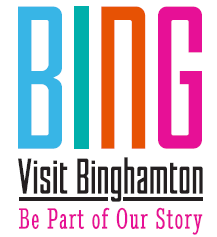 Official Housing Form102nd Annual American Legion – New York State Convention July 13-19, 2020Binghamton, New YorkSpecial Blocks of rooms are being held in Official American Legion Convention Hotels for the Department of New York 102nd Annual Convention.All reservations must be made through Visit Binghamton/Convention & Visitors Bureau.Please go to the American Legion website and click on or type the housing link belowCounty delegations wishing to stay together in same hotel must book reservations all at once.If you need assistance booking your reservation, please call (800) 836-6740 Monday – Friday 8am – 4pm. To insure TAX EXEMPTION, present a copy of your tax-exempt certificate (ST 119.5) when you check into the hotel (it will not be accepted at checkout).Do not send Tax Exempt Form, checks or cash with this Room Request From. This form is for ONE room only. Housing forms must be received by June 1st, 2020 – NO EXCEPTIONSCANCELLATION POLICY: 72 HOURS PRIOR TO ARRIVALHOUSING FORMAMERICAN LEGION   102nd ANNUAL NEW YORK STATE CONVENTIONJULY 13-19, 2020PLEASE USE THIS FORM FOR YOUR HOTEL REGISTRATION ONLY (Please Print)Name____________________________________________________________ Phone (____) ____________________Mailing Address _____________________________________________________ City_________________________________________ State____________ Postal Code_________________________County___________________ Email____________________________________________________________________Additional Room Occupants___________________________________________________________________________Arrival Date_____________________________________ Departure Date_____________________________________PLEASE CIRCLE APPROPRIATE ITEM:LEGION 		AUXILIARY 		SAL		GUEST: ______________________________									GUEST: ______________________________Check room type desired:		Check here if:			GUEST: ______________________________  Single (1 person, 1 bed)		  Rollaway cot is requested  Twin Double (2 ppl, 2 beds)		  Late arrival request  Double (2 ppl, 1 bed)	      		  Handicap-accessible room is requested  Triple (3 ppl, 2 beds)						  Quad (4 ppl, 2 beds)			  Suite (where available) 		NOTE:  ALL PRICES SUBJECT TO 13% TAX, to avoid being charged tax BE SURE TO BRING YOUR TAX EXEMPT FORM. Prices are per room, per night (NOT PER PERSON). Check-in time is 4:00 p.m. & Check-out time is 11:00am.RESERVATIONS MUST BE GUARANTEED.  To guarantee your room by check or money order, please wait to receive confirmation from your hotel (allow 2 weeks).  Upon confirmation, send your check or money order to that hotel.  (PLEASE NOTE: PERSONAL CHECKS WILL BE ACCEPTED ONLY UP TO 10 BUSINESS WORKING DAYS PRIOR TO CHECK-IN.)  If you would like to guarantee your room by credit card, please list information here:GUARANTEE room with (Credit Card):   MASTERCARD   VISA   AMEX    DISCOVERCredit Card No.______________________________________________________________  Expiration Date_______________Cardholder’s Signature_____________________________________________________________________________________Hilton Honors/IHG/ Wyndham Rewards # ______________________________________________________________________Mail Completed Forms to:Gina CalisiC/O Visit BinghamtonFive South College Drive, Suite 102Binghamton, NY 13905HOTELRANK (1–3)SINGLETWN/DBLTRIPLEQUADSUITEHoliday Inn Binghamton    *Legion Headquarter Hotel$129.00$129.00$129.00$129.00$189.00Doubletree by Hilton Binghamton             *Auxiliary Headquarter Hotel                                                                (0.6 miles)                                                     $129.00$129.00$129.00$129.00$179.00/$209.00Baymont                              (4.8 miles)  *SAL Headquarter Hotel$115.00$115.00King $120$115.00$115.00N/ALa Quinta                             (4.8 miles)  *SAL Overflow$115.00$115.00King $120$115.00$115.00N/A